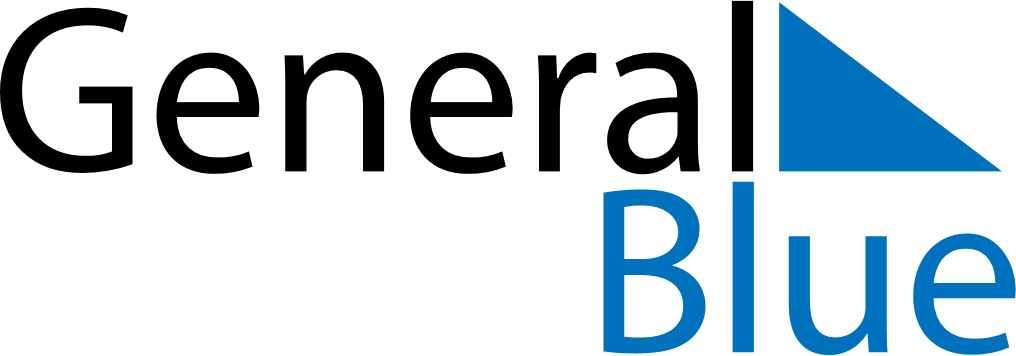 December 2024December 2024December 2024December 2024December 2024December 2024Kulai, Johor, MalaysiaKulai, Johor, MalaysiaKulai, Johor, MalaysiaKulai, Johor, MalaysiaKulai, Johor, MalaysiaKulai, Johor, MalaysiaSunday Monday Tuesday Wednesday Thursday Friday Saturday 1 2 3 4 5 6 7 Sunrise: 6:53 AM Sunset: 6:55 PM Daylight: 12 hours and 1 minute. Sunrise: 6:54 AM Sunset: 6:55 PM Daylight: 12 hours and 1 minute. Sunrise: 6:54 AM Sunset: 6:56 PM Daylight: 12 hours and 1 minute. Sunrise: 6:54 AM Sunset: 6:56 PM Daylight: 12 hours and 1 minute. Sunrise: 6:55 AM Sunset: 6:57 PM Daylight: 12 hours and 1 minute. Sunrise: 6:55 AM Sunset: 6:57 PM Daylight: 12 hours and 1 minute. Sunrise: 6:56 AM Sunset: 6:57 PM Daylight: 12 hours and 1 minute. 8 9 10 11 12 13 14 Sunrise: 6:56 AM Sunset: 6:58 PM Daylight: 12 hours and 1 minute. Sunrise: 6:57 AM Sunset: 6:58 PM Daylight: 12 hours and 1 minute. Sunrise: 6:57 AM Sunset: 6:59 PM Daylight: 12 hours and 1 minute. Sunrise: 6:58 AM Sunset: 6:59 PM Daylight: 12 hours and 1 minute. Sunrise: 6:58 AM Sunset: 7:00 PM Daylight: 12 hours and 1 minute. Sunrise: 6:58 AM Sunset: 7:00 PM Daylight: 12 hours and 1 minute. Sunrise: 6:59 AM Sunset: 7:01 PM Daylight: 12 hours and 1 minute. 15 16 17 18 19 20 21 Sunrise: 6:59 AM Sunset: 7:01 PM Daylight: 12 hours and 1 minute. Sunrise: 7:00 AM Sunset: 7:01 PM Daylight: 12 hours and 1 minute. Sunrise: 7:00 AM Sunset: 7:02 PM Daylight: 12 hours and 1 minute. Sunrise: 7:01 AM Sunset: 7:02 PM Daylight: 12 hours and 1 minute. Sunrise: 7:01 AM Sunset: 7:03 PM Daylight: 12 hours and 1 minute. Sunrise: 7:02 AM Sunset: 7:03 PM Daylight: 12 hours and 1 minute. Sunrise: 7:02 AM Sunset: 7:04 PM Daylight: 12 hours and 1 minute. 22 23 24 25 26 27 28 Sunrise: 7:03 AM Sunset: 7:04 PM Daylight: 12 hours and 1 minute. Sunrise: 7:03 AM Sunset: 7:05 PM Daylight: 12 hours and 1 minute. Sunrise: 7:04 AM Sunset: 7:05 PM Daylight: 12 hours and 1 minute. Sunrise: 7:04 AM Sunset: 7:06 PM Daylight: 12 hours and 1 minute. Sunrise: 7:05 AM Sunset: 7:06 PM Daylight: 12 hours and 1 minute. Sunrise: 7:05 AM Sunset: 7:07 PM Daylight: 12 hours and 1 minute. Sunrise: 7:06 AM Sunset: 7:07 PM Daylight: 12 hours and 1 minute. 29 30 31 Sunrise: 7:06 AM Sunset: 7:08 PM Daylight: 12 hours and 1 minute. Sunrise: 7:07 AM Sunset: 7:08 PM Daylight: 12 hours and 1 minute. Sunrise: 7:07 AM Sunset: 7:09 PM Daylight: 12 hours and 1 minute. 